USULAN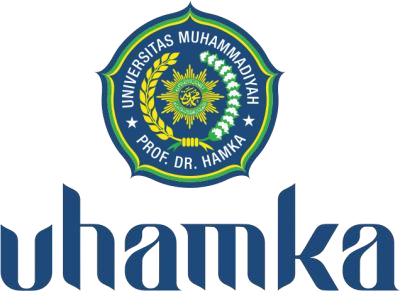 PROGRAM KEMITRAAN MASYARAKAT (PKM)WORKSHOP PENGENALAN DATA SCIENCE EXPLORER MENGGUNAKAN SAP ANALYTIC CLOUD MENGHADAPI DUNIA KERJA ERA INDUSTRI 4.0 BAGI MAHASISWA PGSD FKIP UHAMKAOleh:Mimin Ninawati, S.E., M.Pd. (0330116803/Ketua) Nurafni, M.Pd. (0320088901/Anggota)Feli Cianda Adrin Burhendi, S.Pd., M.Si (0305089001/Anggota)PENDIDIKAN GURU SEKOLAH DASAR FAKULTAS KEGURUAN DAN ILMU PENDIDIKANUNIVERSITAS MUHAMMADIYAH PROF. DR. HAMKA 2021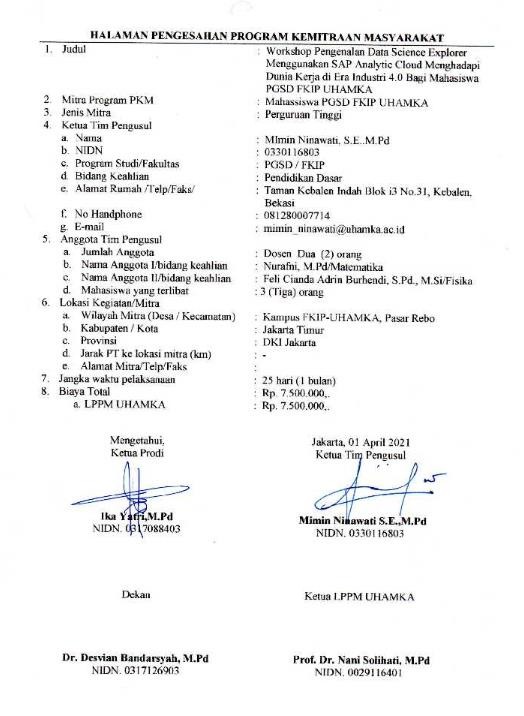 IDENTITAS DAN URAIAN UMUMJudul Pengabdian kepada Masyarakat:Tim PelaksanaMitraTarget Luaran WajibIDENTITAS DAN URAIAN UMUMJudul Pengabdian kepada Masyarakat:Tim PelaksanaMitraTarget Luaran WajibDAFTAR ISIRINGKASAN PROPOSALPengabdian yang dilakukan melalui workshop pengenalan data science menggunakan SAP analytic cloud kepada mahasiswa PGSD FKIP UHAMKA ini, selain untuk memperkenalkan ilmu/ketrampilan beserta dengan software yang tergolong baru kepada mereka. Diharapkan para mahasiswa tersebut menjadi generasi milenial di jaman sekarang yang dengan mudah melepaskan diri dari berbagai tantangan yang dihadapi. Tingginya persaingan dalam dunia kerja untuk mencapai kesuksesan sangatlah ketat, bahkan untuk generasi milenial yang pertama kali terjun ke dunia kerja (diberbagai disiplin ilmu). Tantangan hidup akan jauh lebih banyak sehingga untuk menghadapinya diperlukan persiapan yang matang berbekal ilmu-ilmu dan ketrampilan-ketrampilan terkini. Apa saja skill yang wajib dimiliki oleh kalangan milenial dalam memasuki dunia kerja era industri 4.0.Sebagai milenial diharapkan mempunyai potensi dan ketranpilan juga kemampuan yang mumpuni dibidang teknologi yang berkaitan erat dengan hal-hal dalam hidupnya dalam pengambilan keputusan untuk menentukan pengembangan karirnya. Memilki skill atau ketrampilan yang cukup sejak awal kan memudahkan kaum milenial untuk menggapai peluang yang baik dalam bekerja. Kemampuan atau skill dan ketrampilan adalah modal besar di dalam menapaki karir milenial kedepannya, sehingga para milenial memiliki daya saing yang tidak kalah baik dengan orang lain.Mengenalkan data science menggunakan SAP analytic cloud kepada mahsiswa PGSD FKIP UHAMKA yang mana mereka adalah bagian dari kaum milenial tersebut menjadi sebuah terobosan baru. Walaupun mereka kelak akan terjun menjadi seorang guru sekolah dasar bukan berarti ilmu atau ketrampilan mengolah data menggunakan software SAP analytic cloud tidak diperlukan malah sebaliknya mereka akan menjadi seorang guru sekaligus agent of change di lingkungan kerjanya kelak atau mereka akan memiliki lebih dari satu profesi yaitu guru sekaligus pengusaha atau pebisnis yang sukses.Kini sudah saatnya meng-update skill dan ketrampilan agar tidak kalah bersaing dengan orang lain. Dengan menguasai ilmu atau ketrampilan mengolah data (data science) menggunakan SAP analytic cloud selain sangat dibutuhkan dalam dunia kerja dengan latar belakang berbagai bidang, yang mulai menyadari pentingnya menerapkan data science untuk menjawab tantangan di era industri 4.0. Revlolusi industri 4.0 adalah sebutan untuk era saat ini, dimana teknologi informasi menjadi factor penting dalam perkembangan industry. Dari bisnis hingga aktivitas ehar-hari sekarang yang tidak terlepas dari pemanfaatan teknologi informasi.Kegiatan ini berlangsung selama 1 bulan yang mana didalamnya melakukan persiapan dengan mengikuti ToT bagi para narasumber dimana narasumber adalah dosen-dosen yang ber-home based di prodi PGSD FKIP UHAMKA, berkoordinasi dengan mahasiswa yang akan membantu jalannya workshop, memastikan akun2 masih dapat digunakan pada saat worshop berlangsung dan terakhir adalah memastikan bahwa pada saat workshop berjalan tidak ada kendala-kendala yang berarti.Dengan adanya kegiatan pengabdian melalui workshop pengenalan data science explorer menggunakan SAP analytic cloud menghadapi dunia kerja era indutri 4.0 bagi mahasiswa PGSD FKIP UHAMKA ini diharapkan para mahasiswa tersebut mendapatkan dan menguasai berbagai ilmu sekaligus, karena tidak dapat dipungkiri di era sekarang ini banyak hal-hal yang harus terus dipelajari. Saat ini sudah banyak flatform online dan berbagai sumber untuk dapat dipelajari. Jadi tidak ada lagi alasan bahwa tidak tahu harus belajar dari mana.Kata Kunci : Data Science, SAP (System Application And Processing) Analytic CloudBAB 1. PENDAHULUANAnalisis SituasiMenurut urban institute, data science adalah ketrampilan atau pengetahuan yang relative baru yang mana dalam pengerjaannya menggunakan dan bersentuhan dengan data-data-data yang akan diolah. Dalam mengolah dan menghasilkan keputusan atau kesimpulan akhir yang akan didapat dari pengolahan data-data tersebut, maka terdapat tiga komponen yang terlibat dalam data science ini yaitu : (1). Organizing data, dalam organizing data ini dilakukan proses penyimpanan data yang digabungkan dengan manajemen data. (2). Packaging data, merupakan proses manipulasi dan penggabungan data mentah yang akan dipresentasikan. (3). Delivering data, merupakan proses untuk memastikan bahwa pesan data telah diakses oleh mereka yang memerlukan.Dalam data science ini dibutuhkan ketrampilan yang berhubungan dengan ilmu computer, pemprograman, teknologi dan statistik. Data science bukan sebuah bidang yang dapat berdiri sendiri, bidang ini merupakan kombinasi dari berbagai bidang termasuk ilmu computer, matemtika, statistic dan strategi bisnis. Kemudian pertanyaannya adalah apakah mahasiswa PGSD FKIP UHAMKA yang notabene adalah calon-calon guru sekolah dasar tidak dapat menjadi seorang data scientish? Tentu bisa karena untuk melakukan itu smua dapat dikerjakan menggunakan SAP analyitic cloud. SAP analytic cloud adalah sebuah software yang dapat dengan mudah.SAP (System Application And Processing) adalah sebuah aplikasi perangkat lunak atau software yang sering digunkan oleh perusahaan-perusahaan atau institusi besar untuk melakukan integrasi pada pengambilan keputusan dan bisnis. SAP yang dikenal dengan system application and processing merupakan aplikasi ERP (enterprise resources planning) yang dibuat dan berkantor pusat di Jerman. Dimasa sekarang ini ERP berperan sangat penting dalam suatu perusahaan atau institusi. Membuat pekerjaan lebih mudah, karena yang dahulu dikerjakan secara manual kini dapat dikerjakan secara otomatis.Ketrampilan mengolah data (data science) menggunakan SAP analytic cloud selain sangat mudah dipelajari oleh kaum milenial, terdapat beberapa manfaat/keuntungan dalam penggunaannya yaitu :Real Time Processing : proses dapat diakses langsung di mana saja setelah data diupdate, karena SAP terintegrasi.Transparan Data : karena data terintegrasi maka semua unsur dapat memperoleh informasi yang paling update yang diinput oleh user lain.Meningkatkan kecepatan dalam berbisnis atau mengambil keputusan ddi institusi tertentu sehingga dapat lebih berinovasi, karena respn perubahan pasar dapat dengan cepat diketahui. Hal tersebut sangat penting serta membutuhkan data yang akurat sebagai pedomannya.Dengan SAP analytic cloud para milenial dan siapa saja dapat menjadi data scientist. Melihat fenomena yang terjadi saat ini, dengan banyaknya kegiatan2 konferensi terkait data analytic, big data dan segala topik yang terkait data ternyata telah dilakukan di berbagai negara. Konferensi tersebut selalu ramai diserbu oleh kalangan profesional/praktisi dari berbagai perusahaan/institusi yang ingin tau dan belajar segala hal terkait data. Profesi sebagai data scientist saat ini memang sedang diminati oleh banyak orang, bahkan menurut linkedln data scientist menduduki peringkat pertama sebagai profesi yang paling banyak dicari sekaligus juga sebagai salah satu profesi dengan bayaran tertinggi di dunia. Data scientist adalah profesi multidispliner yang menggabungkan kemampuan statistic, matematik, programing dan visual grafis. Di era ledakan data sekarang ini seorang data scientist mampu mengkonstruksi data yang sangat melimpah kemudian memformulasikan dan menganalisa data tersebut untuk pengambilan keputusan. Seorang data scientist juga dituntut mampu mengkomunikasikan data tersebut data tersebut secara baik sehingga pengambil keputusan mampu melakukan pengambilan keputusan secara mudah dan cepat, di sinilah kemampuan visual grafis berperan. Banyak orang salah mengira bahwa data science hanya terkait data yang bersumber dari internet atau social media, padahal tidak, siapapun, perusahaan atau institusi yang memiliki database pelanggan, customer, kumpulan questioner/tanggapan seperti perbankan, insurance, otomotif, atau bahkan institusi/lembaga2 pendidikan dll bisa menggunakan data science explorer menggunkan SAP analytic cloud.Penggunaan SAP di Indonesia mulai diterapkan pada tahun 90-an. Perusahaan awal yang menggunakan SAP adalah Astra Internasional, Toyota Motor Manufacturing Indonesia dan Indofood. Kemudian setelah itu diikuti oleh perusahaan-perusahaan lainnya bahkan institusi pendidikan. Aplikasi ERP yang dalam penggunaanya merupakan system integrasi yang ditujukan untuk mendukung kegiatan operasional pada perusahaan atau institusi. ERP akan mengintegrasikan semua bagian dalam perusahaan/institusi sehingga nantinya bisa bekerja sama dengan efektif dan bisa mencapai hasil yang ditargetkan oleh perusahaan/institusi terkait. Karena itulah ERP berperan sangat penting dalam suatu perussahaan/institusi. ERP membuat pekerjaan lebih mudah, ERP telah menjadi salah satu sumber daya perusahaan/institusi yang mesti ada. Melihat animo yang begitu besar terhadap data science, sudah lima tahun ini ditingkat negara-negara ASEAN diadakan kompetisi Asean Data Science Explorers with SACditingkat perguruan tinggi (mahasiswa). Kompetisi ini digagas dan digawang oleh Asean Foundation dan SAP. Dan Indonesia adalah salah satu negara yang selalu mengirimkan delegasinya pada setiap kompetsisi berlangsung. Peserta dipilih dari para juara yang telah memenangkan kompetisi nasional di dalam negeri Indonesia.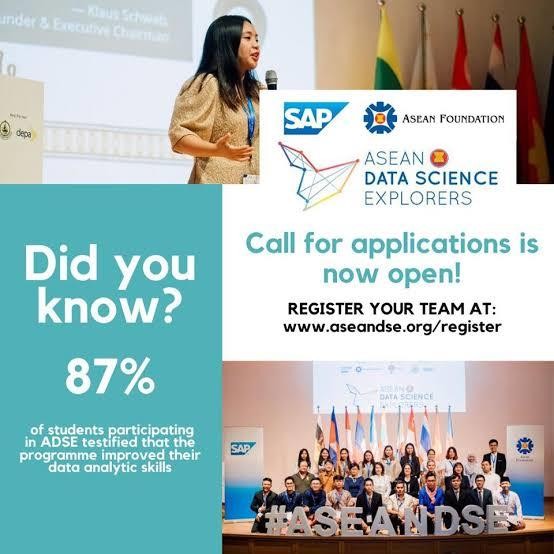 Gambar I.IKompetisi Asean Data Science Explorer Tingkat Perguruan Tinggi Yang disponsori oleh SAP dan Asean FoundationPermasalahan MitraSecara garis besar prioritas permasalahan mitra yaitu :Merespon tuntutan terhadap adanya perubahan tren dalam penggunakan teknologi. Hal tersebut sangat penting dalam menghadapi dunia kerja di era industri 4.0.Belum familiar dengan ketrampilan baru data science yang profesinya bernama data scientist sebagai profesi mengolah data secara akurat, baik dan benar serta dapat dibunakan sebagai pengambilan keputusan dalam perusahaan/intstitusi atau suatu lembaga.Bahwa software SAP (system application and processing) dengan aplikasi ERP dapat mengolah data dengan sangat baik sesuai dengan kebutuhan atau keinginan user.Fokus utama pengabdian ini adalah memperkenalkan mitra yaitu mahasiswa PGSD FKIP UHAMKA dengan data science explorer menggunakan SAP analytic cloud dalam menghadapi dunia kerja di era industry 4.0.BAB 2. SOLUSI PERMASALAHANAdapun solusi permasalahan yang ditawarkan adalah :Mengenalkan kepada mitra (mahasiswa PGSD FKIP UHAMKA) bahwa ada tuntutan baru dalam tren masa kini pada penggunaan teknologi untuk menghadapi persaingan didunia kerja di era industri 4.0.Mengenalkan kepada mitra (mahasiswa PGSD FKIP UHAMKA) dengan ktrampilan baru dalam mengolah data (data science / data scientist) sebagai alternatif lainnya di dunia kerja era industry 4.0.Memberikan penjelasan kepada mitra (mahasiswa PGSD FKIP UHAMKA) dalam menggunakan SAP analytic cloud untuk mengolah data dan menjadikannya sebuah informasi yang sangat penting bagi perusahaan/institusi.Mengenalkan system SAP dan menjelaskan manfaat-manfaatnya kepada mitra (mahasiswa PGSD FKIP UHAMKA)Mengaplikasikan langsung melalui exercise kepada mitra (mahasiswa PGSD FKIP UHAMKA) yang dipandu oleh narasumber dalam mengolah data menggunakan SAP analytic cloud.BAB 3. METODE PELAKSANAANMetode yang digunakan dalam kegiatan ini adalah workshop atau pelatihan bagi mitra (mahasiswa PGSD FKIP UHAMKA) untuk mengenalkan data science explorer menggunakan SAP analytic cloud menghadapi dunia kerja di era industri 4.0.Kegiatannya adalah sebagai berikut :BAB 4. BIAYA DAN JADWAL KEGIATANAnggaran BiayaJadwal KegiatanDAFTAR PUSTAKAAli, Hasanuddin. Millenial adalah Seorang Data Scientist. Berita Daring. Diakses melalui https://hasanuddinali.comKurniawati, Galuh Nurvinda. Data Science Adalah: Yuk Kenali Data Lebih Jauh Tentang Data Science. Artikel Daring. 2020.Putri, Rizqa Leony. ITB Juarai Final Nasional Asean Data Science Explorers RI. Okezone, 2019. Diakses melalui https://news.okezone.com/read/2019/09/10/65/2102970/itb- juarai-final-final-nasional-asean-data-science-explorers-riApa Itu SAP? Pengertian, Cara Menggunakan, dan Panduan Belajar. Diakses melalui https://bootup.ai/blog/apa-itu-sap/Mengenal Sistem SAP dan Manfaatnya. Diakses melalui https://www/soltius.co.id/id/special-offer/read/sistem-sap-business-oneData Science dan Peluangnya di Era Digital. Berita Daring. 2018.Mengenal Teknologi SAP, Sistem Big Data Melalui Aplikasi ERP. Berita Daring. Diakses melalui https://www.inews.id/techno/internet/mengenal-teknologi-sap-sistem-big- data-melalui-aplikasi-erpLAMPIRANLampiran 1 Biodata Ketua dan AnggotaIDENTITAS DIRI  KETUAPENGALAMAN KERJARIWAYAT PENDIDIKANPENGALAMAN PENELITIAN DALAM 5 TAHUN TERAKHIRPENGALAMAN PENGABDIAN KEPADA MASYARAKAT DALAM 5 TAHUN TERAKHIRPUBLIKASI ARTIKEL ILMIAH DALAM JURNAL/PROSIDING DALAM 5 TAHUN TERAKHIRPEMAKALAH SEMINAR ILMIAH (ORAL PRESENTATION) DALAM 5 TAHUN TERAKHIRKARYA BUKU DALAM 5 TAHUN TERAKHIRPEROLEHAN HKI/PATEN DALAM 5 TAHUN TERAKHIRPRESTASI KOMPETISI DOSEN 5 TAHUN TERAKHIRSemua data yang saya isikan dan tercantum dalam curriculum vitae ini adalah benar dan dapat dipertanggungjawabkan.Jakarta, 14 April 2021 Penulis,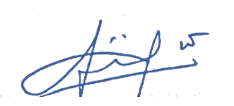 Mimin Ninawati, S.E., M.Pd.1. Biodata Anggota 1Biodata AnggotaIdentitas DiriRiwayat PendidikanPengalaman Penelitian Dalam 5 Tahun Terakhir(Bukan Skripsi, Tesis, maupun Disertasi)* Tuliskan sumber pendanaan baik dari skema penelitian DIKTI maupun dari sumber lainnya.Pengalaman Pengabdian Kepada Masyarakat dalam 5 Tahun TerakhirPublikasi Artikel Ilmiah dalam Jurnal dalam 5 Tahun TerakhirPemakalah Seminar Ilmiah (Oral Presentation) dalam 5 Tahun TerakhirKarya Buku dalam 5 Tahun TerakhirPerolehan HKI dalam 10 Tahun TerakhirPengalaman Merumuskan Kebijakan Publik/Rekayasa Sosial Lainnya dalam 10 Tahun TerakhirPenghargaan dalam 10 tahunTerakhir (dari pemerintah, asosiasi atau institusilainnya)Semua data yang saya isikan dan tercantum dalam biodata ini adalah benar dan dapat dipertanggungjawabkan secara hukum. Apabila di kemudian hari ternyata dijumpai ketidak- sesuaian dengan kenyataan, saya sanggup menerima sanksi.Demikian biodata ini saya buat dengan sebenarnya tanpa ada paksaan dari pihak manapun.Jakarta, 14 April 2021 Anggota Pengusul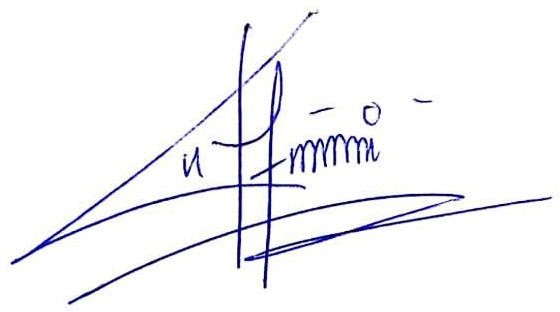 Nurafni, M.Pd NIDN. 0320088901Biodata Anggota 2PenelitianPengabdianPengalaman Publikasi Ilmiah dalamPertemuan IlmiahBukuHKISemua data yang saya isikan dan tercantum dalam biodata ini adalah benar dan dapat dipertanggung jawabkan secara hukum, Apabila dikemudian hari ternyata dijumpai ketidak sesuaian dengan kenyataan, saya sanggup menerima sanksi.Demikian biodata ini saya buat dengan sebenarnya untuk memenuhi salah satu persyaratan dalam pengajuan penugasan kegiatan PKMJakarta,	April 2021 Anggota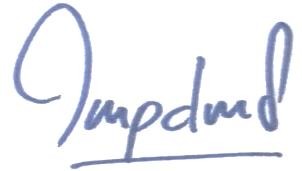 Feli Cianda Adrin Burhendi, S.Pd.,M.SiLampiran 2 Justifikasi AnggaranLampiran 3 Lokasi PKM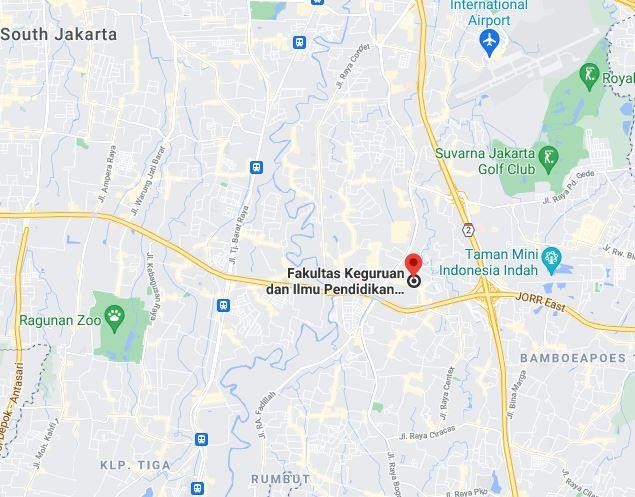 Lampiran 4 Surat Kerjasama Mitra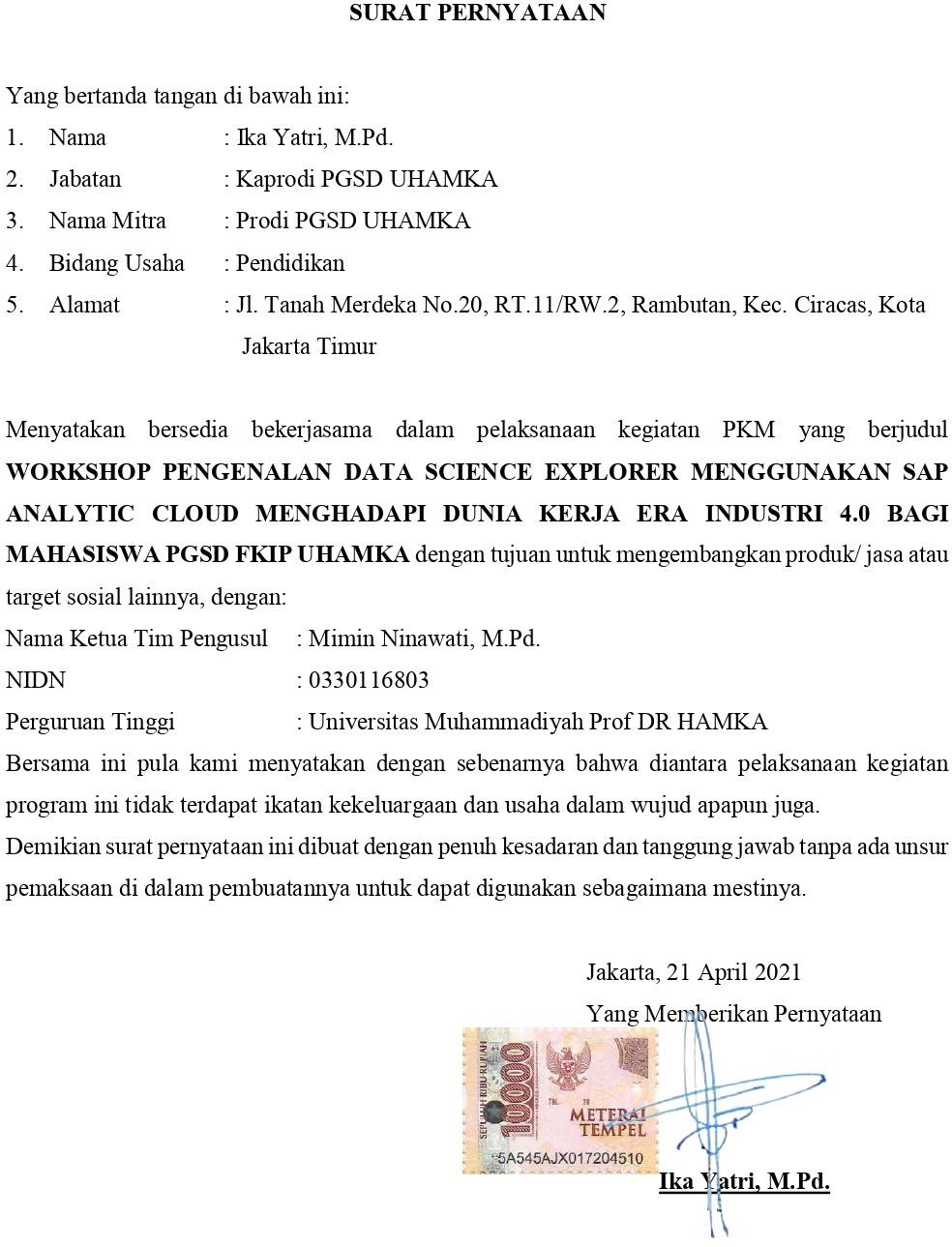 NoNamaJabatanProgram Studi (Lintas Disiplin Bidang Ilmu)Bidang Tugas1Mimin Ninawati M.PdKetuaPGSDDosen2Nurafni, M.PdAnggota 1Matematika/PGSDDosen3Feli Cianda S.Pd, M.SiAnggota 2Fisika/PGSDDosenNoKetua/ Penanggung JawabNama Lembaga/ Kelompok MitraDana1Tasya HumairaMahasiswa PGSD FKIPUHAMKA-NoJenis LuaranStatus target capaian (sudah terbit, sudah diunggah, sudah tercapai,terdaftar/granted)Keterangan (url dan nama jurnal, penerbit, url paten, keterangan sejenis lainnya)1Publikasi di Jurnal/ProsidingJurnal terakreditasiJurnal Pengabdian Kepada Masyarakat ABDINUShttps://ojs.unpkediri.ac.id/index.php/PPM2Publikasi di mediamassa/onlineKoranmuKoranmu Indonesia https://www.koranmu.com/3Vidio kegiatanYoutubeNoNamaJabatanProgram Studi (Lintas Disiplin Bidang Ilmu)Bidang Tugas1Mimin Ninawati M.PdKetuaPGSDDosen2Nurafni, M.PdAnggota 1Matematika/PGSDDosen3Feli Cianda S.Pd, M.SiAnggota 2Fisika/PGSDDosenNoKetua/ Penanggung JawabNama Lembaga/ Kelompok MitraDana1Tasya HumairaMahasiswa PGSD FKIPUHAMKA-NoJenis LuaranStatus target capaian (sudah terbit, sudah diunggah, sudahtercapai, terdaftar/granted)Keterangan (url dan nama jurnal, penerbit, url paten, keterangan sejenis lainnya)1Publikasi di Jurnal/ProsidingJurnal terakreditasiJurnal AbdiNud https://ojs.unpkediri.ac.id/index.php/PPM2Publikasi dimedia massa/onlineKoranmuKoranmu Indonesia https://www.koranmu.com/3Vidio kegiatanYoutubeChannel Youtube PGSD UHAMKANo.KegiatanKeteranganStatus LokasiRuang PublikTanggal1.Pengenalan data science explorer menggunakan SAP analytic cloud menghadapi dunia kerja era industry4.0 bagi mahasiswa PGSD FKIP UHAMKAPara nasrum mengikuti kegiatan ToT yang diselenggarak an oleh LPPM UHAMKAbekerja sama dengan SAP analyticcloud Co.Aula Ahmad Dahlan lantai 6 gedung A FKIP UHAMKALuring dan daring dengan Zoom Meeting09 Maret 20212.Rapat koordinasi tim (kelompok) yang telah ditentukan oleh LPPM FKIPUHAMKAMelakukan diseminasi kepada mahasiswaRuang dosen prodi	PGSD FKIP UHAMKALuring16 Maret 20213.Rapat koordinasi timKoordinasi kegiatan diseminasi melalui workshop kepada mahasiswa PGSD FKIPUHAMKARuang dosen prodi	PGSD FKIP UHAMKALuring22 Maret 20214.Rapat koordinasi timMenentukan dan membentuk kepanitiaan yang terdiri dari mahasiswadan karyawanRuang dosen prodi	PGSD FKIP UHAMKALuring25 Maret 2021bagianakademik5.Rapat koordinasi tim dan	panitiaworkshopMenentukan tanggal pelaksanaan workshop, membuat flyer, susunan acaradll.Ruang dosen prodi	PGSD FKIP UHAMKALuring26 Maret 20216.Pertemuan (kerja bersama) Tim dan panitiaSosialisasi workshop dan pendaftaran peserta serta menghubungi Prof. Dr.Nani Solihati, M.Pd sbg keynotespeechRuang dosen prodi	PGSD FKIP UHAMKADaring melalui whatsapp dan medsos27	s/d	30Maret 20217.Rapat koordinasi tim dan panitiaPersiapan workshop dan fiksasiRuang dosen prodi PGSD FKIPUHAMKAluring01 April 20218.WORKSHOP oleh tim dan panitia, narsum, keynote speech dan pesertaDiseminasi melalui workshop. Mengecek daftar	hadir dan mengirim sertfikat kepadapesertaRuang dosen prodi	PGSD FKIP UHAMKALuring dan daring melalui zoom meeting03 April 20219.PenutupanMembuat laporanRuang dosen prodi PGSD FKIPUHAMKALuringApril s/d Juni 2021NoKomponenBiaya yang diusulkan(Rp.)1Honorarium untuk pelaksana, petugas laboratorium, pengumpul data, pengolah data, penganalisis data, honor operator, dan honor pembuat sistem (maksimum 30% dandibayarkan sesuaiRp 2.600.000,-2Pembelian bahan habis pakai untuk pembelian ATK, fotocopy, surat menyurat, penyusunan laporan, cetak, penjilidan, publikasi, pulsa, internet, bahan laboratorium,langganan jurnal, bahan pembuatan alat/mesin aRp 2.800.000,-3Perjalanan untuk survei/sampling data, sosialisasi/ pelatihan/pendampingan/evaluasi, Seminar/ Workshop DN-LN, akomodasi-konsumsi, perdiem/ lumpsum,transport.Rp 2.100.000,-4Sewa	untuk	peralatan/mesin/ruang	laboratorium,kendaraan,	kebun	percobaan,	peralatan	penunjang pengabdian lainnyaRp 0,-NoJenis KegiatanBulanMaret 2021BulanMaret 2021BulanMaret 2021BulanMaret 2021BulanApril 2021BulanApril 2021BulanApril 2021BulanApril 2021NoJenis Kegiatan123412341Pengenalan data science explorer menggunakan SAP analytic cloud, kepada tim (narasumber) melalui kegiatan ToT yang diselenggarakan oleh LPPMUHAMKA2Rapat koordinasi tim (kelompok) yang telah ditentukanoleh LPPM FKIP UHAMKA3Rapat koordinasi tim untuk kegiatan diseminasi.4Rapat koordinasi tim menentukan dan membentukkepanitiaan kegiatan diseminasi (workshop)5Rapat	koordinasi	tim	dan	panitia	workshop,menentukan tanggal kegiatan diseminasi (workshop)6Pertemuan (kerja bersama) Tim dan panitia sosialisasiworkshop untuk mendapatkan peserta (pendaftar)7Rapat koordinasi tim dan panitia, persiapan workshopdan fiksasi8WORKSHOP oleh tim dan panitia, narsum, keynotespeech dan peserta9Penutup1Nama lengkapMimin Ninawati, S.E., M.Pd.2Jenis KelaminPerempuan3Jabatan FungsionalLektor4Tempat dan Tanggal lahirJakarta, 30 November 19685NIDN03301168036Sinta IDhttps://sinta.ristekbrin.go.id/authors/detail?id=6645774&view=overview7Scholarhttps://scholar.google.com/citations?user=8ZUiXzQAAAAJ&hl=en&oi=ao8ORCID IDhttps://orcid.org/0000-0001-6500-406X9Scopus ID560736396009H-Index310E-mailmiminninawati30@gmail.com11Alamat RumahTaman Kebalen Indah Blok i3 No 31 RT 001/RW 016Kebalen, Babelan, Bekasi12Nomor telepon/HP081280007714NoNama InstansiJenis JabatanTahun1PT. Bangun Tjipta Pratamasenior secretary1990 - 19922PT. PUL International Line (Singapore company)Junior Finance1993 - 19953Sinar Mas Grup (PT. Mekanusa Cipta)Senior Finance Vice Manager1996 - 20074SMA Islam BaiturahmanMengampu mapel Sosiologi, PPKn serta Dasar-dasar Akuntansi2007 – 20085UPBJJ Universitas Terbuka JakartaTutor2008 – 20096Universitas Muhammadiyah Prof DR HamkaDosen Tetap2010 - sekarangJenjangNama Perguruan TinggiBidang IlmuTahun Masuk - LulusD3Akademi Sekretaris Saint MaryJakartaSekretaris1990 - 1992S1STIE Tri Bhakti BekasiEkonomi Manajemen2000 - 2006S2Universitas Negeri JakartaPendidikan Dasar2008 - 2010S3Universitas Pendidikan IndonesiaPendidikan Dasar2017 - sekarangNo.TahunJudul PenelitianPendanaanPendanaanNo.TahunJudul PenelitianSumberJml (Juta Rp)12016Hubungan Pola Asuh Orang Tua Di Rumah Dengan Interaksi Sosial Teman Sebaya Pada Siswa Kelas IVDi SD Negeri Jati 03 Pagi Jakarta TimurLemlit Uhamka8.000.00022016Penerapan Metode Inkuiri Terbimbing untuk Meningkatkan Keterampilan Proses Sains dan Penguasaan Konsep Siswa SD Kelas 5 Materi Daur Airdi SD Muhammadiyah 11 Bidara Cina Jakarta TimurLemlit Uhamka9.250.00032017Penerapan Model Pogil (Process Oriented Guided Inquiry Learning) Untuk Mereduksi MiskonsepsiMahasiswa Materi Optik GeometriLemlit Uhamka9.500.00042018Pengembangan Buku Sex Education Untuk Meningkatkan Pemahaman Seks Pada Siswa Sekolah Dasar Di SDN Cipete Utara 15 PagiLemlit Uhamka10.000.00052018Efektivitas Model Pembelajaran Literasi Berbasis Metode Conference Writing Untuk Meningkatkan Keterampilan Menulis Kreatif Siswa Sekolah DasarLemlit Uhamka9.500.00062019Potensi Penerapan Nilai-Nilai Budaya Lokal Pada Pembelajaran Di Sekolah DasarLemlit Uhamka10.000.00072019Pengembangan Perangkat Pembelajaran Berbasis Budaya Lokal Dalam Penguatan Karakter Bangsa Siswa Sekolah Dasar Di Daerah UrbanLemlit Uhamka11.000.00082019Pengembangan Bahan Ajar Berbasis Kearifan Lokal Untuk Meningkatkan Kemampuan Multiliterasi Peserta Didik Di Daerah TertinggalLemlit Uhamka7.000.00092020Pengembangan Media Pop Up Book Berbasis Digital Melalui Internalisasi Budaya Lokal Jawa Untuk Meningkatkan Motivasi Intrinsik Siswa Sekolah DasarLemlit Uhamka8.000.000102020Pengembangan Lembar Kerja Peserta Didik (LKPD) Melalui Pendekatan Etnosains Untuk Meningkatkan Hasil Belajar Siswa Sekolah DasarLemlit Uhamka7.000.000No.TahunJudul Pengabdian kepada MasyarakatPendanaanPendanaanNo.TahunJudul Pengabdian kepada MasyarakatSumberJml (JutaRp)12018Sosialisasi	Book	Of	Sex	EducationAnimated Cartoons Untuk MeningkatkanLPPM7.500.000Pemahaman Seks Pada Siswa SekolahDasar SD Muhammadiyah 11 Bidara Cina22018Workshop Membangun Karakter Calon Guru Sekolah Dasar Melalui Budaya Literasi Untuk Mempersiapkan Pendidik Yang Profesional Di SDN GandariaUtara 3 PagiLPPM7.500.00032019Pelatihan Menumbuhkan Karakter Siswa Sekolah Dasar Tanjung Sari Melalui Permainan Edukatif SederhanaLPPM7.000.00042019PKM Pelatihan Penulisan Karya Ilmiah Dan Publikasi Bagi Guru-Guru Sd Di Daerah Sumatera BaratLPPM12.000.00052020Pelatihan Pembelajaran Tematik Terpadu Dan Penilaian Autentik Kompetensi Abad 21 Bagi Guru-Guru SDN Srengseng Sawah 12 PagiLPPM6.000.00062020Penguatan Keterampilan Guru SDN PASEBAN 01 Pagi Melalui Workshop Penyusunan Instrumen Tes Berbasis Hots (High Order Thinking Skill)LPPM8.000.00072020Pelatihan Menyusun Rpp Berbasis Keterampilan Berpikir Kritis Dan Kreatif Pada Pembelajaran Sains Terintegrasi Tematik Secara Daring Di SDN Pondok Kopi Pagi Dan SDN Duren Sawit 01 Pagi Jakarta TimurLPPM5.000.00082020/2021Pendampingan Program KKN-T Kemendikbud Mahasiswa Program Studi PGSD UHAMKALPPM3.000.000NoJudul Artikel IlmiahNama JurnalVolume/Nomor/Tahun1Orang Tua Hebat Untuk Generasi Hebat Melalui Kelas Orang TuaPermata: Jurnal Pendidikan Anak Usia DiniJenis Publikasi : Nasional Tidak Terakreditasi ISSN : 0Volume : 1Nomor : 1Halaman : 1 - 7 URL:https://journal.uhamka.ac.i d/index.php/permata/articl e/view/4420Tahun 20162Hubungan Pola Asuh Orang Tua di Rumah dengan Interaksi Sosial Teman Sebaya pada Siswa Kelas IV di SD Negeri Jati 03 Pagi Jakarta TimurJurnal Ilmiah Pendidikan Dasar Jenis Publikasi : Nasional Terakreditasi ISSN : 2354-9580Volume : 1Nomor : 2Halaman : 115 - 118 URL:http://jurnal.unissula.ac.id/ index.php/pendas/article/vi ew/2736/2008Tahun 20173.Pengembangan Konsep Sex Education Untuk Meningkatkan Pemahaman Seks Pada Siswa Sekolah Dasar Di SDN Cipete Utara 15 PagiJURNAL INDRIA(Jurnal Ilmiah Pendidikan Prasekolah dan Sekolah Awal) Jenis Publikasi : Nasional Tidak TerakreditasiISSN : 2579-7255 (Print) / ISSN : 2528-004X (Online)Volume : 3Nomor : 3Halaman : 13 - 17 URL:http://journal.umpo.ac.id/i ndex.php/indria/index Tahun 20184.Pengaruh Pendidikan Seksual dalam Pembelajaran IPA Terhadap Perilaku Kekerasan SeksualJurnal Ilmiah Sekolah DasarJenis Publikasi : Nasional Tidak Terakreditasi ISSN : 2549-6174Volume : 2Nomor : 2Halaman : 217 - 223 URL:https://ejournal.undiksha.a c.id/index.php/JISD/article/view/13791 Tahun 20185.The ability of Creative Thinking in mathematicsJurnal Madrosatuna Jenis Publikasi : Nasional Tidak TerakreditasiISSN : 0Volume : 2Nomor : 1Halaman : 29 - 41 URL:http://jurnal.iailm.ac.id/ind ex.php/madrosatuna/article/view/64 Tahun 20186.Contextual Teaching And Learning Untuk Meningkatkan Kemampuan Pemahaman Konsep PecahanJurnal Kalamatika Jenis Publikasi : Nasional Terakreditasi ISSN : P-ISSN 2527- 5615 , E-ISSN 2527-5607Volume : 4Nomor : 1Halaman : 109 - 115 URL:http://kalamatika.matemati ka- uhamka.com/index.php/km k/article/view/333Tahun 20187.Reducing Students Missconception In Geometrical Optics With (Process Oriented Guided Inquiry Learning)EDUSAINSJenis Publikasi : Nasional TerakreditasiVolume : 10Nomor : 2Halaman : 206 - 216 URL:http://journal.uinjkt.ac.id/iISSN : P-ISSN:1979- 7281;E-ISSN:2443-1281ndex.php/edusains/article/ view/7466Tahun 20188The Influence of Brain Based Learning Model to Mathematical Creative Thinking Skills of StudentJurnal Inovasi Pendidikan Dasar (JIPD)Jenis Publikasi : Nasional Terakreditasi ISSN : E-ISSN: 2477- 3581 | P-ISSN: 2477-3859Volume : 3Nomor : 2Halaman : 53 - 58 URL:https://jipd.uhamka.ac.id/i ndex.php/jipd/article/view/ 45Tahun 20189The Influence Of Mathematic Creative Abilities On Student Learning OutcomesProceedings The 1st International Conference on Elementary EducationVolume 1Nomor 1Halaman 840-843 http://proceedings.upi.edu/ index.php/icee/article/view/1124Tahun 201810Contextual-Based Learning Materials Development In The Five Pilot Schools In Curriculum 2013 In Tulungagung District Of Second Grade Subtema Life Get AlongWell In SocietyProceedings Annual Conference On Social Sciences And Hummanities (ANCOSH) 2018Vol. 1 - 978-989-758-343-8https://www.scitepress.org/ PublicationsDetail.aspx?I D=olYZm36LDko=&t=1 Tahun 201811Efektivitas Model Pembelajaran Literasi Kritis Berbasis Pendekatan Konsep Untuk Meningkatkan Keterampilan Menulis Kreatif Siswa Sekolah DasarJurnal Ilmiah Pendidikan Dasar Jenis Publikasi : Nasional Terakreditasi ISSN : ISSN Cetak : 2477 - 2143 ISSNOnline : 2548 - 6950Volume : 4Nomor : 1Halaman : 68 - 78 URL:https://journal.unpas.ac.id/i ndex.php/pendas/article/vi ew/1747/866Tahun 201912Development of Learning Android Media-Based Mobile Learning Applications in Courses Basic Concepts of Natural SciencesJurnal Inovasi Pendidikan Dasar (JIPD)Jenis Publikasi : Nasional Terakreditasi ISSN : E-ISSN: 2477- 3581 | P-ISSN: 2477-3859Volume : 4Nomor : 2Halaman : 49 - 56 URL:https://jipd.uhamka.ac.id/i ndex.php/jipd/article/view/ 80Tahun 201913Development of Learning Android Media-Based Mobile Learning Applications in Courses Basic Concepts of Natural Sciencesjurnal inovasi pendidikan dasar Jenis Publikasi :Nasional Terakreditasi ISSN : 2477 - 3859Volume : 4Nomor : 2Halaman : 49 - 56 URL:https://jipd.uhamka.ac.id/i ndex.php/jipd/article/view/ 80/42Tahun 201914Potensi Penerapan Nilai-Nilai Budaya Lokal Pada Pembelajaran Matematika Di Sekolah DasarJurnal MATH- UMB.EDUJenis Publikasi : Nasional Tidak Terakreditasi ISSN : 2339-2754Volume : 7Nomor : 2Halaman : 24 - 29 URL:http://jurnal.umb.ac.id/inde x.php/math/article/view/67 2Tahun 202015.The Influence Of Worksheet Implementation Towards Students Mathematics Learning OutcomesIndonesian Journal of Elementary Teachers Education (IJETE) Jenis Publikasi : Nasional Tidak TerakreditasiISSN : p-ISSN: 2615- 2606 & e-ISSN: 2615-7853Volume : 1Nomor : 1Halaman : 49 - 56 URL:https://journal.uniku.ac.id/i ndex.php/ijete/article/view/2874Tahun 202016.Efektivitas Bahan Ajar Berbasis Kearifan Lokal Terhadap Kemampuan Literasi Menulis Siswa Sekolah DasarJurnal Pemikiran dan Pengembangan Sekolah Dasar (JP2SD)Jenis Publikasi : Nasional Terakreditasi ISSN : e-ISSN: 2527- 3043 p-ISSN: 2338-1140Volume : 8Nomor : 1Halaman : 51 - 59 URL:http://ejournal.umm.ac.id/i ndex.php/jp2sd/article/vie w/12056Tahun 202017.Pengembangan Media Pop Up Book Berbasis Kontekstual Pada Materi Perkembangbiakan Hewan Kelas VI SDN Anyelir 1 DepokPedagogi: Jurnal Penelitian Pendidikan Jenis Publikasi : Nasional Terakreditasi ISSN : P-ISSN 2407- 4837, E-ISSN 2614-1728Volume : 7Nomor : 2Halaman : 89 - 98 URL:https://journal.uniku.ac.id/i ndex.php/pedagogi/article/ view/3532Tahun 202018.Using Book Of Sex Education Animated Cartoons To Increase The Understanding Of Basic School Sex StudentsJurnal Pedagogik Jenis Publikasi : Nasional Terakreditasi ISSN : ISSN : 2354- 7960, E-ISSN : 2528-5793Volume : 7Nomor : 2Halaman : 294 - 318 URL:https://ejournal.unuja.ac.id/index.php/pedagogik/artic le/view/1141/760Tahun 202019Pelatihan Menumbuhkan Karakter Siswa Sekolah Dasar Tanjung Sari Melalui Permainan Edukatif SederhanaJurnal Solma Jenis Publikasi :Nasional Terakreditasi ISSN : 2614-1531Volume : 9Nomor : 1Halaman : 231 - 238 URL:https://journal.uhamka.ac.i d/index.php/solma/article/ view/3920Tahun 202020.Pengembangan Media Audio Visual Berbasis Microsoft Power Point Siswa Kelas 5 Sekolah DasarTANGGAP: Jurnal Riset dan Inovasi Pendidikan Dasar Jenis Publikasi : Nasional Tidak TerakreditasiISSN : 2774-3691Volume : 1Nomor : 1Halaman : 38 - 48 URL:https://jurnal.stkippgritren ggalek.ac.id/index.php/tan ggap/article/view/41/13 Tahun 202021Keefektifan Buku Teks Tematik Berbasis Kearifan Lokal Terhadap Hasil Belajar SiswaJurnal Publikasi Pendidikan (PUBLIKAN)Jenis Publikasi : Nasional Terakreditasi ISSN : 2548-6721Volume : 11Nomor : 1Halaman : 36 - 41 URL:https://ojs.unm.ac.id/pubpe nd/article/view/18924 Tahun 202122Pengembangan E-Modul Berbasis Software iSpring Suite 9Jurnal EDUCATIO Jenis Publikasi : Nasional Terakreditasi ISSN : 2548-6756Volume : 7Nomor : 1Halaman : 47 - 54 URL:https://ejournal.unma.ac.id/index.php/educatio/article/view/830/547 Tahun 202123Pengembangan Media Monopoli Berbasis Kontekstual Pada Materi Jenis-Jenis Usaha Dan Kegiatan Ekonomi Mata Pelajaran Ips Siswa Kelas TinggiAl-Aulad: Journal of Islamic Primary EducationJenis Publikasi : Nasional Terakreditasi ISSN : p-ISSN: 2615- 5605e-ISSN: 2620-5238Volume : 4Nomor : 1Halaman : 35 - 43 URL:https://journal.uinsgd.ac.id/index.php/al- aulad/article/view/10156 Tahun 202124Membangun Karakter Guru Sekolah Dasar melalui Budaya Literasi dalam mempersiapkan Pendidik ProfesionalJurnal Solma Jenis Publikasi :Nasional Terakreditasi ISSN : 2614-1531Volume : 9Nomor : 1Halaman : 231 - 238 URL:https://journal.uhamka.ac.i d/index.php/solma/article/ view/3920Tahun 2021No.Nama Pertemuan Ilmiah/SeminarJudul Artikel IlmiahPeran, Waktu dan Tempat1Annual Conference On Social Sciences And HumanitiesContextual Based Development Of Teaching Materials Subtheme RukunLife In The CommunityPresenter, Atria Hotel & Conference Malang Indonesia,24 April 20182International Conference On Elementary Education (ICEE)The Influence Of Mathematic Creative Abilities On Student Learning OutcomesPresenter, Hotel Horison Ultima Bandung Indonesia, 19-20 September20183International Conference On Education, Psychology, and Social Science (ICEPS2019)Metacognitive Analysis Of Elementary School StudentsPresenter, Tokyo University of Science Jepang,22-24 Agustus 20194International Conference on Natural and Social Science (ICNSSE) 2020The Effect of Learning Tools Based on Local Culture On Strengthening The Characterof Elementary School Students in Urban AreaPresenter, Universitas Muhammadiyah Prof DR Hamka Jakarta, 21-22 Oktober 2020No.Judul BukuTahunJumlah HalamanPenerbit1.PENDIDIKAN PANCASILA DAN KEWARGANEGARAAN IkhtiarMembangun Indonesia Berkemajuan2017390Penerbit : UHAMKA PRESS ( DKI Jakarta ) ISBN : 978-602-1078-65-52.Bahan Ajar Pendidikan Guru Sekolah Dasar Inovasi Pembelajaran di SD2017282Penerbit : PT RAJAGRAFINDO PERSADAISBN : 978-602-425-287-8No.Judul/Tema HKITahunJenisNomor P/ID1Pelangiku (Pelihara dan Lindungi Anggota Tubuhku)2018Hak CiptaNo. Pendaftaran: 000135754Status: grantedNo.Nama KompetisiTahunTingkat/PenyelenggaraCapaian1.Dosen TeladanUHAMKA2020Internal/ UniversitasMuhammadiyah Prof DR HAMKAPemenang1Nama Lengkap (dengan gelar)Nurafni, M.Pd2Jenis KelaminPerempuan3Jabatan FungsionalAsisten Ahli4NIP/NIK/Identitas lainnyaD.13.08385NIDN03200889016Tempat dan Tanggal LahirBogor, 20 Agustus 19897E-mailnurafni.matematika@uhamka.ac.id9Nomor Telepon/HP08787581346410Alamat KantorJl.Tanah Merdeka, Kp.Rambutan, Pasar Rebo11Nomor Telepon/Faks021-8400341/021-8411512Lulusan yang Telah DihasilkanS-1 = 150  orang; S-2 = - orang; S-3 = - orang13. Mata Kuliah yg Diampu13. Mata Kuliah yg Diampu1. English For Math13. Mata Kuliah yg Diampu13. Mata Kuliah yg Diampu2. Teori Bilangan13. Mata Kuliah yg Diampu13. Mata Kuliah yg Diampu3. Konsep Dasar Matematika13. Mata Kuliah yg Diampu13. Mata Kuliah yg Diampu4. Pendidikan MatematikaS-1S-2S—3Nama Perguruan TinggiUniversitas Muhammadiyah Prof. DR. HAMKA JakartaUniversitas	Negeri Surabaya-Bidang IlmuPendidikan MatematikaPendidikan Matematika-Tahun Masuk-Lulus2007-20112011-2013Judul Skripsi/Tesis/DisertasiPerbedaan		Hasil Belajar Matematika Siswa	dengan Menggunakan Alat Peraga Sederhana aan Media Powerpoint pada Pokok Bahasan Pytahgoras Di SMPN257 JakartaProfil Pemahaman Mahasiswa Prodi Matematika terhadap Konsep	Limit Ditinjau dari Gaya kognitif	FieldIndependent dan Field DependentNama Pembimbing/PromotorDrs. Slamet Soro, M.PdDrs. M. Soenarto, M.SiProf. I Ketut Budayasa, Ph.DDr. Siti Khabibah, M.PdNo.TahunJudul PenelitianPendanaanPendanaanNo.TahunJudul PenelitianSumber*Jml (Juta Rp)1.2015Profil Pemahaman Konsep Manajemen Organisasi Pengurus Cabang Dan Ranting Muhammadiyah Di Wilayah Jakarta SelatanLemlitbang UHAMKARp.   8.000.0002.2015Sejarah Perkembangan TK Aisyiyah	Bustanul Athfal Sejak Tahun 1919-2014Lemlitbang UHAMKARp. 20.000.0003.2015Survey Kepuasan Alumni Program Studi Pendidikan Matematika terhadap Kualitas Penyelenggaraan Proses Pendidikan di UHAMKALemlitbang UHAMKARp. 4.000.0004.2016Upaya Peningkatan Kemampuan Matematika Permulaan Melalui Pemanfaatan Media Lingkungan SekitarLemlitbang UHAMKARp. 8.000.0005.2016Pengembangan Lembar Kerja Siswa untuk Materi Bangun Ruang Sisi Datar Berbasis Pendekatan Saintifik untuk SMAN 1 Sindang barang SukabumiLemlitbang UHAMKARp. 15.000.0006.2016Pengembangan Bahan Ajar Bangun Ruang Sisi Datar Berbasis Pendekatan Saintifik untuk SMPLemlitbang UHAMKARp. 7.000.0007.2018Profil Pemahaman Konsep Teorema Phytagoras Siswa Berdasarkan Perbedaan Gaya Kognitif Field Independent dan Field DependentLemlitbang UHAMKARp. 11.950.000No.TahunJudul Pengabdian Kepada MasyarakatPendanaanPendanaanNo.TahunJudul Pengabdian Kepada MasyarakatSumber*Jml (Juta Rp)12013IbM Anak-anak Daerah Liobaru Smart and ReligiousLPPM UHAMKARp. 15.000.00022014IbM Siswa Siswi Gunung Pancar Smart And ConfidentLPPM UHAMKARp. 6.500.00032015IbM Guru-Guru Sekolah Dasar tentang Penelitian Tindakan Kelas Di Kecamatan Pasar Rebo Jakarta TimurLPPM UHAMKARp. 7.000.00042015RPTRA di jln. Rasamala Tebet Jakarta SelatanDKI-Jakarta75.000.000,-52016Workshop Peningkatan Kreativitas Ibu Rumah Tangga dan Remaja Dari Sisi Edukasi dan Ekonomi dengan Memanfaatkan Barang Bekas dan Lahan TerbatasLPPM UHAMKARp. 10.000.00062016Peran Orang Tua dalam Melindungi Anak dari Kekerasan Seksual, KuninganLPPM UHAMKARp. 10.000.00072017IbM Pemanfaatan M-Software Untuk Meningkatkan Kompetensi Guru Dan Siswa Sekolah DasarLPPM UHAMKARp. 10.000.00082017IbM Penanaman Konsep Penjumlahan Dan Pengurangan Melalui Pelatihan Pembuatan Alat Hitung Manual SederhanaLPPM UHAMKARp. 8.000.00092018Peningkatan Kemampuan Guru Dalam Mengassesmen Dan Memberi Pelayanan ABK Di Sekolah Dasar Inklusif Batu Ampar 02 Dan Batu Ampar 03LPPM UHAMKARp. 8.000.000102018IbM Pemanfaatan Software Geogebra Untuk Meningkatkan Kompetensi Guru Sekolah Tengah SawahLPPM UHAMKARp. 7.500.000No.Judul Artikel IlmiahNama JurnalVolume/ Nomor/Tahu1Profil Pemahaman Konsep Limit Mahasiswa berdasarkan Gaya Kognitif Field Independent dan Field Dependent. ISSN. 14115166SIGMA,	The		Journal ofEducation, Mathematic,	Siencce, and TechnologyNo. 01,Volume VI, Juni 20142Gaya Kognitif Field Dependent Terhadap Pemahaman Konsep Limit Mahasiswa. E- ISSN: 2527-5607 | P-ISSN: 2527-5615.DOI: http://dx.doi.org/10.22236/KALAMATI KA.vol1no2.2016Kalamatika,	Jurnal Pendidikan MatematikaNo 2, Vol 1, November 2016NoNama Pertemuan Ilmiah/ SeminarJudul Artikel IlmiahWaktu dan Tempat1.Seminar	Nasional Matematika 2014Perbedaan Hasil Belajar Matematika Siswa Menggunakan Alat Peraga Sederhana dan PowerpointSeptember	2014, Jakarta.2.Seminar Internasional 2015Prospective Student Teachers Understanding of The Limit Function’s ConceptJanuari,	2015, Bengkulu3.Seminar Internasional 2015The Usage of Mathematics Props in Early Childhood EducationJuni, 2015, Jakarta4.Seminar Dosen Matematika 2015Konsep Limit FungsiMaret, 20155.Seminar	Nasional Matematika 2015Pengaruh Pendekatan Pembelajaran Matematika Realistik Berbantu ICT terhadap Kemampuan Penalaran Matematis Siswa di SMP Negeri 4 BekasiOktober, 20156.Seminar	Nasional Matematika 2016Gaya Kognitif Field Independent Mahasiswa terhadap Pemahaman Konsep LimitAgustus, 20167.1st	International Conference of Education on Sciences, Technology, Engineering,		and Mathematics (ICE-STEM), Jakarta, IndonesiaDevelopment of Geometry Materials Based On Scientific Approach For Junior High School Students17–19 October 2017NoJudul BukuTahunJumlah HalamanPenerbit1.Perangkat Pembelajaran Teori Peluang Berbasis Realistics Mathematics Education (RME) ISBN 97860210780202015148UHAMKA PRESSNoJudul/ Tema/ HKITahunJenisNomor P/ID1.Perangkat Pembelajaran Teori Peluang Berbasis Realistics Mathematics Education (RME2017Buku01920NoJudul/ Tema/ Jenis Rekayasa Sosial Lainnya yang Telah DiTerapkanTahunTempat PenerapanPenerbit1.----No.Jenis PenghargaanInstitusi Pemberi PenghargaanTahun1.Juara II “Lomba Menulis Cerpen Sensasi Seni Budaya dalam Tiga Bahasa”UHAMKA20092.Juara I “Calon Guru (CAGUR) Competention”UHAMKA2008A.	Identitas DiriA.	Identitas DiriA.	Identitas Diri1Nama Lengkap (dengan gelar)Feli Cianda Adrin Burhendi, S.Pd,, M.Si2Jenis KelaminLaki-Laki3Jabatan FungsionalAsisten Ahli4NIP/NIK-5NIDN03050890016Tempat dan Tanggal LahirKlaten, 05 Agustus 19907E-Mailfelicianda@uhamka.ac.id8Nomor Telepon/ HP0812 8648 93319Alamat KantorJl.	Tanah	Merdeka,	Pasar	Rebo,	KampungRambutan10Nomor Telepon-11Lulusan yang telah dihasilkan12Mata Kuliah Yang DiampuFisika ModernKalkulus 1 dan 2Gelombang dan OptikStatistikNo.TahunJudul PenelitianSumber Pendanaan1.2020Efektivitas home learning terhadap hasil belajar mahasiswa	pendidikan	fisika	di	tinjau	darikecerdasan visual dan logis pada mata kuliah fisika modern penelitian pengembangan iptek (ppi)Lemlitbang UHAMKA2.2020Perspektif mahasiswa program studi pendidikan matematika dan pendidikan fisika terhadap pembelajaran online penelitian pengembangan iptek(ppi)Lemlitbang UHAMKA3.2019implementasi pembelajaran blended learning melalui model Discovery learning pada mata kuliah kalkulus i penelitian pengembangan iptek (ppi)Lemlitbang UHAMKA4.2019Pengaruh media pembelajaran mobile learning “measurement go mobile” berbasis android pada mata kuliah metode pengenalan alat ukur penelitian pengembangan iptek (ppi)Lemlitbang UHAMKA5.2018Analisis kemampuan berpikir kreatif siswa smp ditinjau dari kemampuan spasial materi bangun ruang sisi datar berbantuan geogebra penelitian pengembangan iptek (ppi)Lemlitbang UHAMKA6.2018Simulasi perhitungan radiasi benda hitam denganmenggunakan metode interpolasi penelitian pengembangan iptek (ppi)Lemlitbang UHAMKANo.TahunJudul PengabdianSumber Pendanaan12020Workshop Pembuatan Media Pembelajaran Kreatif Pada Materi Kecepatan Dan Percepatan UntukSiswa Di Smait Asy-SyukriyahLPPM UHAMKA22019Workshop Pengenalan Alat Ukur Untuk PenunjangMata Pelajaran Ipa Di Smp Kemala Bhayangkari 3 JakartaLPPM UHAMKA32019Workshop	Pemanfaatan	Barang	Bekas	DalamPembuatan Media Pembelajaran Fisika Materi Fluida (Roket Air) Di Smp Suluh JakartaLPPM UHAMKANoJudul artikelNama Jurnal1The implementation of blended learning models based liveboard against affective aspects in modern physics course.Gravity: Jurnal Ilmiah Penelitian Dan Pembelajaran Fisika. Volume 6 Nomor 1,Tahun 2020 Halaman: 1-6. E-ISSN:2528-1976. P- ISSN: 2442- 515Xhttps://jurnal.untirta.ac.id/index.php/G ravity/article/view/01-06/50322Efektifitas Model Pembelajaran Quantum Learning Di Tinjau Dari Metakognitif Fisika Siswa Di Sman 48 JakartaJPF (Jurnal Pendidikan Fisika) Universitas Muhammadiyah Metro. Volume 8 Nomor 1, Tahun 2020Halaman: 24-32. E-ISSN: 2442-4838.P-ISSN: 2337-5973https://ojs.fkip.ummetro.ac.id/index.ph p/fisika/article/view/2600/13333The Effect of Quantum Learning Model Using Roulette Game on Physics Learning OutcomesOmega: Jurnal Fisika dan Pendidikan Fisika. Volume 6 Nomor 1, Tahun2020, Halaman: 14-44. E-ISSN: 2502-2318. P-ISSN: 2443-2911https://journal.uhamka.ac.id/index.php/omega/article/view/5006/17694Simulation of Radiation Calculation of Black Body by Using the Interpolation MethodOmega: Jurnal Fisika dan Pendidikan Fisika. Volume 5 Nomor 1, Tahun2019, Halaman: 23-26. E-ISSN: 2502-2318. P-ISSN: 2443-2911https://sites.google.com/uhamka.ac.id/ omega-archive/vol-55Microwave Absorbing Properties ofPolycrystalline La0. 67Sr0. 33MnO3Omega: Jurnal Fisika dan PendidikanFisika. Volume 5 Nomor 1, Tahun2019, Halaman: 20-22. E-ISSN: 2502-2318. P-ISSN: 2443-2911https://drive.google.com/file/d/1RNW Bpcd23kW--9dae9wI- k_U5cAlVc7_/view6Implementation of Blended Learning to Use Discovery Learning MethodInternational Journal of Innovation, Creativity and Change, Volume 5, Nomor 6, Tahun 2019. Halaman: 153-163. E-ISSN: 2201-1323.https://www.ijicc.net/images/vol5iss6/ 5614_Burhendi_2019_E_R.pdf7Students’ Digital Literacy Skill to Solve Learning ProblemsInternational Journal of Innovation, Creativity and Change, Volume 5, Nomor 6, Tahun 2019. Halaman: 112-122. E-ISSN: 2201-1323.https://www.ijicc.net/images/vol5iss6/ 5611_Sagita_2019_E_R.pdf8Resonance Contributionsto η Photoproduction on the Nucleon in the Isobaric ModelOmega: Jurnal Fisika dan Pendidikan Fisika. Volume 3 Nomor 2, Tahun2017, Halaman: 40-46. E-ISSN: 2502-2318. P-ISSN: 2443-2911https://drive.google.com/file/d/1WFkd Q_py021WJMRxivwVdok_h_4U6wP m/viewNoNama Pertemuan IlmiahJudul Artikel IlmiahWaktu dantempat1Seminar dan Diskusi Nasional Pendidikan Dasar	"Transformasi	Pendidikan Menyogsong SDM di Era Society 5.0 "Studi Pendahuluan Karakteristik Pembelajaran Online Fisika Selama Masa Pandemi Covid-19,ISSN: 2526-556425-10-2020, UNJJakarta2The 2nd International Conference of Education on Science, Technology, Engineering, and Mathematics (2nd ICE- STEM)Analysis of the Needs of Higher Order Thinking	Skills (HOTS) Using A Four Tier Type Test Diagnostic Instrumentin Learning Physics23-10-2020, UHAMKAJakarta4Seminar dan Diskusi Nasional Pendidikan Dasar	"Transformasi	Pendidikan Menyogsong SDM di Era Society 5.0 "Analisis	Evaluasi Pembelajaran Daring Berorientasi		Pada Karakter Siswa, Issn:2526-556425-10-2020, UNJJakarta5Peran Pendidikan Sains Untuk Mewujudkan “Suistainable & Development Goals”Simulasi Perhitungan Arus Dengan Tegangan Ac Pada Rangkaian Rc MenggunakanTransformasi Laplace16-08-2020, UNSIQWonosobo6SEMINAR NASIONAL FISIKA (SNF) 2019“Menghilirkan Penelitian-Penelitian Fisika dan Pembelajarannya”Pengaruh quantum learning method dan problem	solving method terhadap hasil belajar fisika melalui high order thinking skill(HOTS) test19 Oktober 2019, UNESA SurabayaNo.JudulTahunPenerbit1Konsep Dasar Fisika Modern2017UHAMKA PRESSNo.JudulTahunJenisNo. ID1Konsep Dasar Fisika Modern2017Buku0001021491. Honorarium1. Honorarium1. Honorarium1. Honorarium1. HonorariumHonorHonor/Jam (Rp)Waktu (jam/minggu)MingguTotal HonorPelaksana 135.0005 jam /minggu4700.000,-Pelaksana 230.0005jam/ minggu4600.000,-Pelaksana 330.0005 jam/ minggu4600.000,-Tim Pendukung 125.0005 jam/ minggu2250.000,-Tim Pendukung 225.0005 jam/ minggu2250.000,-Tim Pendukung 320.0005 jam/ minggu2200.000,-Subtotal (Rp)Subtotal (Rp)Subtotal (Rp)Subtotal (Rp)2.600.000,-2. Pembelian bahan habis pakai2. Pembelian bahan habis pakai2. Pembelian bahan habis pakai2. Pembelian bahan habis pakai2. Pembelian bahan habis pakaiMaterialJustifikasi PembelianKuantitasHarga Satuan (Rp)Total Biaya habis pakaiBahan habis pakai 1Quota internet pelaksanaan Kegiatan(narasumber)3250.000750.000,-Bahan habis pakai 2Quota internet pelaksanaan Kegiatan(host Zoom)1200.000200.000,-Bahan habis pakai 3Quota internet pelaksanaan Kegiatan(Panitia)3100.000300.000,-Bahan habis pakai 4Sertifikat1005.000500.000,-Bahan habis pakai 5Publikasi1500.000500.000,-Bahan habis pakai 6Editing Flayer, Virtual Bacground,dll1250.000250.000,-Bahan habis pakai 7Materikegiatan3100.000,-300.000,-Subtotal (Rp)Subtotal (Rp)Subtotal (Rp)Subtotal (Rp)2.800.000,-3. Perjalanan3. Perjalanan3. Perjalanan3. Perjalanan3. PerjalananMaterialJustifikasi PembelianKuantitasHargaSatuan (Rp)Total Biaya perjalananPerjalanan 1Kordinasi Prapelaksanaan3150.000,-450.000,-Perjalanan 2Kordinasi Penyusunan Konsep PelaksanaanTim Dosen3150.000,-450.000,-Perjalanan 3Kordinasi Penyusunan Konsep Pelaksanaan Tim Pendukung/Mahasiswa3100.000,-300.000,-Perjalanan 4KordinasiPelaporan Kegiatan3150.000,-450.000,-Perjalanan 5Kordinasi Luaran dan PublikasiKegiatan3150.000,-450.000,-Subtotal (Rp)Subtotal (Rp)Subtotal (Rp)Subtotal (Rp)2.100.000,-4. Sewa4. Sewa4. Sewa4. Sewa4. SewaMaterialJustifikasi PembelianKuantitasHargaSatuan (Rp)Total Biaya SewaSewa---Subtotal (Rp)Subtotal (Rp)Subtotal (Rp)Subtotal (Rp)0,-TOTAL ANGGARAN YANG DIPERLUKAN SELURUHNYA (Rp)TOTAL ANGGARAN YANG DIPERLUKAN SELURUHNYA (Rp)TOTAL ANGGARAN YANG DIPERLUKAN SELURUHNYA (Rp)TOTAL ANGGARAN YANG DIPERLUKAN SELURUHNYA (Rp)7.500.000